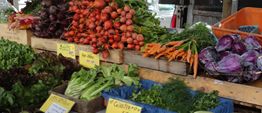 Produce Safety during COVID-19 Grower Training CourseThis curriculum has been specifically designed to provide additional training for growers and handlers of produce on accounting for SARS-COV-2 and COVID-19 food safety issues for produce.This is NOT a replacement for the PSA Curriculum that covers the FSMA Produce Safety Rule requirements and includes Good Agricultural Practices (GAPs) and does not meet § 112.22(c)This is NOT a replacement for recommendations from the federal, state or local health departments or the CDC.Who Should AttendThis training is geared for growers and sellers of produce with or without prior food safety training.  We are specifically targeting small-scale and limited resource farmers, farmers market managers, CSA coordinators, small-scale aggregators, packinghouses, processors and distributors.What to Expect at the Produce Safety during COVID-19 Grower Training CourseThe Trainers will spend approximately 3 hours of instruction time covering content contained in these four modules:Module A:  Produce Safety, the Human Pathogen SARS-CoV-2 and COVID-19Module B:  Produce Safety for Health and Hygiene of Staff and Customers during COVID-19Module C:  Produce Safety for Cleaning and Disinfecting Spaces and Equipment during COVID-19Module D:  Produce Safety during Production, Harvest and Postharvest during COVID-19Benefits of Attending the CourseThe course will provide additional training that will offer specific details related to SARS-CoV-2 and COVID-19 issues in food safety and how farms can expand their existing food safety plan to include worker training, standard protocols and signage to use.  Participants will receive example standard operating protocols and record sheets to modify for their own operation. In addition, they will receive factsheets and signage to use in their operation. Upon completion of the workshop, participants will be awarded a certificate of completion to document this food safety training.Cost to AttendTotal costs to attend the Produce Safety during COVID-19 Grower Training Course will vary depending on the organization that is providing the training.Additional InformationFor more information about scheduled Produce Safety during COVID-19 Grower Training Courses or  any other questions on the Curriculum, please contact:Barbara E. Liedl, Ph.D.	Cindy Martel, M.S., CTISAssociate Professor	Marketing Specialist/EducatorWest Virginia State University	Future Generations Universityliedlbe@wvstateu.edu	cindy.martel@future.edu (304) 204-4037	304-575-0528